                   SAUK FIRE DISTRICT              Date: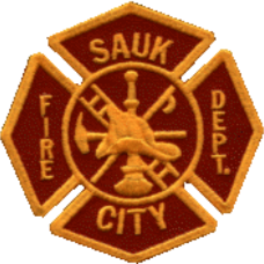        	        Occupancy Information Data Sheet		                 (For Internal Use Only) Occupancy Name:Occupancy Address:                                     Number                                  Street                                                    City                                  Zip                     PO Box/SuiteOccupancy Phone #:  Occupancy Fax #: Hours of Operation: Occupancy Owner:               Owner Phone #: Owner Address:                                       Number                                   Street                                              City                              Zip                           PO Box/SuiteOccupancy Owner Email: Is Occupancy Owner a Key Holder?   Yes         No Building Owner: Phone #:                     Fax #: Building Owner Address:                                                                         Number                      Street                                                City                             Zip                              PO Box/SuiteBuilding Owner Email: Is Building Owner a Key Holder?   Yes            No          Does the Building/Business have a Knox Box?  Yes       No     Does the Building/Business have Smoke Alarms?  Yes        No       Does the Building/Business have Carbon Monoxide Alarms?  Yes        No    Does the Building/Business have a Sprinkler System?  Yes       No 	If yes, what type of system is it?  Wet      Dry     Unknown    Does the Building/Business have a Fire Alarm System?   Yes       No Fire Alarm Company: Phone #:            Fax #: Does the Building/Business store/contain Hazardous Materials?  Yes      No      	If yes, please attach MSDS sheets and location of storage within building.Below, please provide information on emergency contact persons who we can contacted night or day in the case of an emergency at your building/business. Emergency Contact 1:Name:                                                 Phone #: Title/Position:   Email: Emergency Contact 2:Name:                                                 Phone #: Title/Position:   Email: Emergency Contact 3:Name:                                                   Phone #: Title/Position:   Email: Year Building was Built: Construction type: (wood frame, concrete, steel etc.) Roof Covering: (shingles, Rubber, Steel etc.) Please fill out form to the best of your knowledge and return to the Sauk City Fire Department. You can Email it to saukfireinspector@gmail.com or fax it to 608-643-3221, attention: Fire Inspector. Call 608-643-8282 with any questions. 